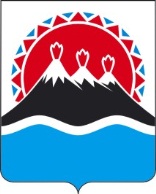 ИНСПЕКЦИЯ ГОСУДАРСТВЕННОГО СТРОИТЕЛЬНОГО НАДЗОРА КАМЧАТСКОГО КРАЯ(Инспекция ГСН Камчатского края)ПРИКАЗ №  г. Петропавловск-Камчатский                                                                             «__»  _________2018 г.          В соответствии с Целевой моделью «Осуществление контрольно-надзорной деятельности в субъектах Российской Федерации», утверждённой распоряжением Правительства Российской Федерации от 31.01.2017 № 147-р, в целях реализации Плана мероприятий («Дорожной карты») по внедрению в Камчатском крае Целевой модели регулирования и правоприменения «Осуществление контрольно-надзорной деятельности», утверждённого распоряжением Правительства Камчатского края от 15.02.2017 № 66-РП, а также руководствуясь Методическими рекомендациями по составлению перечня правовых актов и их отдельных частей (положений), содержащих обязательные требования, соблюдение которых оценивается при проведении мероприятий по контролю (надзору) в рамках отдельного вида государственного контроля (надзора), одобренными протоколом заседания подкомиссии по совершенствованию контрольных (надзорных) и разрешительных функций федеральных органов исполнительной власти при Правительственной комиссии по проведению административной реформы от 18 августа 2016 г. № 6, П Р И К А З Ы В А Ю:1. Утвердить  Перечень актов, содержащих обязательные требования, соблюдение которых оценивается при проведении мероприятий по контролю (надзору) при осуществлении государственного регионального контроля (надзора) в области долевого строительства многоквартирных домов и (или) иных объектов недвижимости, строительство которых осуществляется на территории Камчатского края, Инспекцией государственного строительного надзора Камчатского края в соответствии с приложением к настоящему приказу.Руководитель Инспекции - главныйгосударственный инспекторгосударственного строительного надзора Камчатского края                                                            С.Ю. ПрудниковПриложение N 1к приказу Инспекции ГСН Камчатского края от __  ______________ 2018 г. № ____ПЕРЕЧЕНЬактов, содержащих обязательные требования, соблюдение которых оценивается при проведении мероприятий по контролю (надзору) при осуществлении государственного регионального контроля (надзора) в области долевого строительства многоквартирных домов и (или) иных объектов недвижимости, строительство которых осуществляется на территории Камчатского краяРаздел I. Международные договоры Российской Федерации и акты органов Евразийского экономического союзаОтсутствуютРаздел II. Федеральные законыРаздел III. Указы Президента Российской Федерации, постановления и распоряжения Правительства Российской ФедерацииРаздел IV. Нормативные правовые акты федеральных органов исполнительной власти и нормативные документы федеральных органов исполнительной властиРаздел V. Нормативные правовые акты органовисполнительной власти и нормативные документы органов исполнительной властиОб утверждении перечня правовых актов, содержащих обязательные требования, соблюдение которых оценивается при проведении мероприятий по контролю (надзору) при осуществлении государственного регионального контроля (надзора) в области долевого строительства многоквартирных домов и (или) иных объектов недвижимости, строительство которых осуществляется на территории Камчатского края№Наименование и реквизиты актаКраткое описание круга лиц и (или) перечня объектов, в отношении которых устанавливаются обязательные требованияУказание на структурные единицы акта, соблюдение которых оценивается при проведении мероприятий по контролю1.Федеральный закон от 30 декабря 2004 года № 214-ФЗ «Об участии в долевом строительстве многоквартирных домов и иных объектов недвижимости и о внесении изменений в некоторые законодательные акты Российской Федерации»Юридические лица и индивидуальные предприниматели, привлекающие денежные средства граждан и юридических лиц для долевого строительства многоквартирных домов и (или) иных объектов недвижимости, являющиеся застройщиками в соответствии с п. 1 ст. 2 Федерального закона от 30 декабря 2004 года № 214-ФЗ «Об участии в долевом строительстве многоквартирных домов и иных объектов недвижимости и о внесении изменений в некоторые законодательные акты Российской Федерации» (далее по тексту – Застройщики)Весь акт2.Федеральный закон от 26 декабря 2008 года № 294-ФЗ «О защите прав юридических лиц и индивидуальных предпринимателей при осуществлении государственного контроля (надзора) и муниципального контроля»ЗастройщикиГлава 23.Федеральный закон от 26.10.2002№ 127-ФЗ «О несостоятельности (банкротстве)»ЗастройщикиПараграф 7 статьи  201.1-201.15-3№Наименование документа (обозначение)Сведения об утвержденииКраткое описание круга лиц и (или) перечня объектов, в отношении которых устанавливаются обязательные требованияУказание на структурные единицы акта, соблюдение которых оценивается при проведении мероприятий по контролю1.Правила представления застройщиками ежеквартальной отчетности об осуществлении деятельности, связанной с привлечением денежных средств участников долевого строительстваПостановление Правительства Российской Федерации от 27.10.2005 № 645 «О ежеквартальной отчетности застройщиков об осуществлении деятельности, связанной с привлечением денежных средств участников долевого строительства»ЗастройщикиВесь акт2.Положение о нормативах оценки финансовой устойчивости деятельности застройщикаПостановление Правительства Российской Федерации от 21.04.2006 № 233 «О нормативах оценки финансовой устойчивости деятельности застройщика»ЗастройщикиВесь акт3.Правила составления и направления предостережения о недопустимости нарушения обязательных требований, подачи юридическим лицом, индивидуальным предпринимателем возражений на такое предостережение и их рассмотрения, уведомления об исполнении такого предостережения.Постановление Правительства Российской Федерации от 10 февраля 2017 г. № 166 «Об утверждении Правил составления и направления предостережения о недопустимости нарушения обязательных требований, подачи юридическим лицом, индивидуальным предпринимателем возражений на такое предостережение и их рассмотрения, уведомления об исполнении такого предостережения»Застройщикипункты 7-13NНаименование документа (обозначение)Сведения об утвержденииКраткое описание круга лиц и (или) перечня объектов, в отношении которых устанавливаются обязательные требованияУказание на структурные единицы акта, соблюдение которых оценивается при проведении мероприятий по контролю1.Методические указания по заполнению форм ежеквартальной отчетности застройщиков об осуществлении деятельности, связанной с привлечением денежных средств участников долевого строительстваПриказ Федеральной службы по финансовым рынкам Российской Федерации от 12.01.2006 № 06-2/пз-н «Об утверждении Методических указаний по заполнению форм ежеквартальной отчетности застройщиков об осуществлении деятельности, связанной с привлечением денежных средств участников долевого строительства»ЗастройщикиВесь акт2.Инструкция о порядке расчета нормативов оценки финансовой устойчивости деятельности застройщикаПриказ Федеральной службы по финансовым рынкам Российской Федерации от 30.11.2006 № 06-137/пз-н «Об утверждении Инструкции о порядке расчета нормативов оценки финансовой устойчивости деятельности застройщика»Застройщикивесь акт3.Требования к порядку размещения на официальном сайте застройщика информации в отношении многоквартирного дома и (или) иного объекта недвижимости, строящихся (создаваемых) с привлечением денежных средств участников долевого строительстваПриказ Министерства строительства и жилищно-коммунального хозяйства Российской Федерации от 09.12.2016 № 914/пр «Об утверждении требований к порядку размещения на официальном сайте застройщика информации в отношении многоквартирного дома и (или) иного объекта недвижимости, строящихся (создаваемых) с привлечением денежных средств участников долевого строительства» ЗастройщикиВесь акт4.Форма проектной декларацииПриказ Министерства строительства и жилищно-коммунального хозяйства Российской Федерации от 20.12.2016 № 996/пр «Об утверждении формы проектной декларации»ЗастройщикиВесь акт5.Состав, сроки и периодичности размещения информации поставщиками информации в государственной информационной системе жилищно-коммунального хозяйстваПриказ Министерства связи и массовых коммуникаций  Российской Федерации № 74, Министерства строительства и жилищно-коммунального хозяйства Российской Федерации № 114/пр от 29.02.2016 «Об утверждении состава, сроков и периодичности размещения информации поставщиками информации в государственной информационной системе жилищно-коммунального хозяйства» Жилищно-строительные кооперативы, которые выступают в качестве застройщика и обеспечивают на принадлежащем ему земельном участке строительство, реконструкцию многоквартирного дома в соответствии с выданным такому кооперативу разрешением на строительствораздел 126.Формы отчетности об осуществлении деятельности жилищно-строительного кооператива, связанной с привлечением денежных средств граждан для строительства жилищно-строительным кооперативом многоквартирного домаПриказ Министерства строительства и жилищно-коммунального хозяйства Российской Федерации от 03.07.2017 № 955/пр «Об утверждении формы отчетности об осуществлении деятельности жилищно-строительного кооператива, связанной с привлечением денежных средств граждан для строительства жилищно-строительным кооперативом многоквартирного дома, в том числе об исполнении таким кооперативом своих обязательств перед членами кооператива и иными лицами, и порядка предоставления жилищно-строительным кооперативом указанной отчетности в орган исполнительной власти субъекта Российской Федерации, осуществляющий государственный контроль (надзор) в области долевого строительства многоквартирных домов и (или) иных объектов недвижимости»Жилищно-строительные кооперативы, которые выступают в качестве застройщика и обеспечивают на принадлежащем ему земельном участке строительство, реконструкцию многоквартирного дома в соответствии с выданным такому кооперативу разрешением на строительствовесь актNНаименование документа (обозначение)Сведения об утвержденииКраткое описание круга лиц и (или) перечня объектов, в отношении которых устанавливаются обязательные требованияУказание на структурные единицы акта, соблюдение которых оценивается при проведении мероприятий по контролюНормативные правовые акты органов исполнительной власти субъектаНормативные правовые акты органов исполнительной власти субъектаНормативные правовые акты органов исполнительной власти субъектаНормативные правовые акты органов исполнительной власти субъектаНормативные правовые акты органов исполнительной власти субъекта1.Административ-ный регламент исполнения  Инспекцией государственного строительного надзора Камчатского края государственной функции по осуществлению государственного регионального контроля (надзора) в области долевого строительства многоквартирных домов и (или) иных объектов недвижимости, строительство которых осуществляется на территории Камчатского краяприказ  Инспекции государственного строительного надзора Камчатского края от 14.08.2014 № 360ЗастройщикиВесь акт2.Перечень сведений и документов, которые необходимы для осуществления контроля и надзора в области долевого строительства многоквартирных домов и (или) иных объектов недвижимости на территории Камчатского краяПостановление Правительства Камчатского края от 10.01.2012 № 5-ПЗастройщикиВесь акт